ПРОЕКТПРИКАЗ«____» ___________  2018 г.	          	     № ____О внесении изменений в приказ Управления жилищно-коммунального хозяйства администрации города Азова от 30.05.2016 № 12В соответствии со статьей 19 Федерального закона от 05.04.2013 № 44-ФЗ «О контрактной системе в сфере закупок товаров, работ, услуг для обеспечения государственных и муниципальных нужд», постановлением Правительства Российской Федерации от 13.10.2014 № 1047 «Об общих требованиях к определению нормативных затрат на обеспечение функций государственных органов, органов управления государственными внебюджетными фондами и муниципальных органов» и постановлением администрации города Азова от 29.12.2015 № 2566 «Об утверждении Правил определения нормативных затрат на обеспечение функций органов местного самоуправления, отраслевых (функциональных) органов администрации города Азова, в том числе подведомственных им муниципальных казенных учреждений города Азова»,ПРИКАЗЫВАЮ:1. Внести в приложение к приказу Управления жилищно-коммунального хозяйства администрации города Азова от 30.05.2016 № 12 «Об утверждении нормативных затрат на обеспечение функций Управления жилищно-коммунального хозяйства администрации города Азова и подведомственных ему муниципальных казенных учреждений» изменения согласно приложению.2. Отделу учета и отчетности обеспечить:- размещение настоящего приказа в единой информационной системе в сфере закупок в соответствии с Федеральным законом от 05.04.2013 № 44-ФЗ «О контрактной системе в сфере закупок товаров, работ, услуг для обеспечения государственных и муниципальных нужд» в течение 10 рабочих дней с момента его подписания;- доведение настоящего приказа до сведений муниципальных казенных учреждений, подведомственных Управлению жилищно-коммунального хозяйства администрации города Азова.3. Контроль за исполнением настоящего приказа оставляю за собой.Заместитель главы администрации –начальник Управления ЖКХ						 А.Н. РябоконьСогласовано:Начальник отдела – главный бухгалтер							 Ю.А. ВасильеваВедущий юрисконсульт						 В.П. БугаенкоСогласовано:Начальник финансового управления	Ю.П. Шурховецкийадминистрации г. АзоваПриложение к приказу Управления жилищно-коммунального хозяйства администрации города Азова               от ___  __________2018 № ___ИЗМЕНЕНИЯ,вносимые в приказ Управления жилищно-коммунального хозяйства администрации города Азова от 30.05.2016 № 12 «Об утверждении нормативных затрат на обеспечение функций Управления жилищно-коммунального хозяйства администрации города Азова и подведомственных ему муниципальных казенных учреждений»	В приложении:Пункт 3.3. раздела 3. изложить в следующей редакции:	«3.3. Затраты на коммунальные услуги	Нормативы количества и цены потребляемых топливно-энергетических ресурсов, уличного освещения, водоснабжения и водоотведения устанавливаются на основании выделенных лимитов топливно-энергетических ресурсов, уличного освещения, водоснабжения и водоотведения на очередной финансовый год и на плановый период.Начальник отдела – главный бухгалтер                                                                              Ю.А. Васильева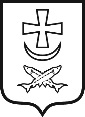 АДМИНИСТРАЦИЯ ГОРОДА АЗОВА УПРАВЛЕНИЕ ЖИЛИЩНО-КОММУНАЛЬНОГО ХОЗЯЙСТВА АДМИНИСТРАЦИИ ГОРОДА АЗОВАНаименование показателяЕдиница измеренияКоличествоЦена за 1 единицу (не более, руб.)1234МКУ «Управление ГОЧС города Азова»МКУ «Управление ГОЧС города Азова»МКУ «Управление ГОЧС города Азова»МКУ «Управление ГОЧС города Азова»Электроэнергиятыс. кВт31,77,14ТеплоэнергияГкал92,42343,00Водатыс. м30,24126,08Стокитыс. м30,24126,15МКУ г. Азова «Департамент ЖКХ»МКУ г. Азова «Департамент ЖКХ»МКУ г. Азова «Департамент ЖКХ»МКУ г. Азова «Департамент ЖКХ»Электроэнергиятыс. кВт26,17,14ТеплоэнергияГкал43,92343,00Водатыс. м30,2526,08Стокитыс. м30,2526,15Уличное освещениетыс.кВт.ч2991,07,14»